Klassenübergreifende Sprachförderung Mesopotamien zu Gast im IK 2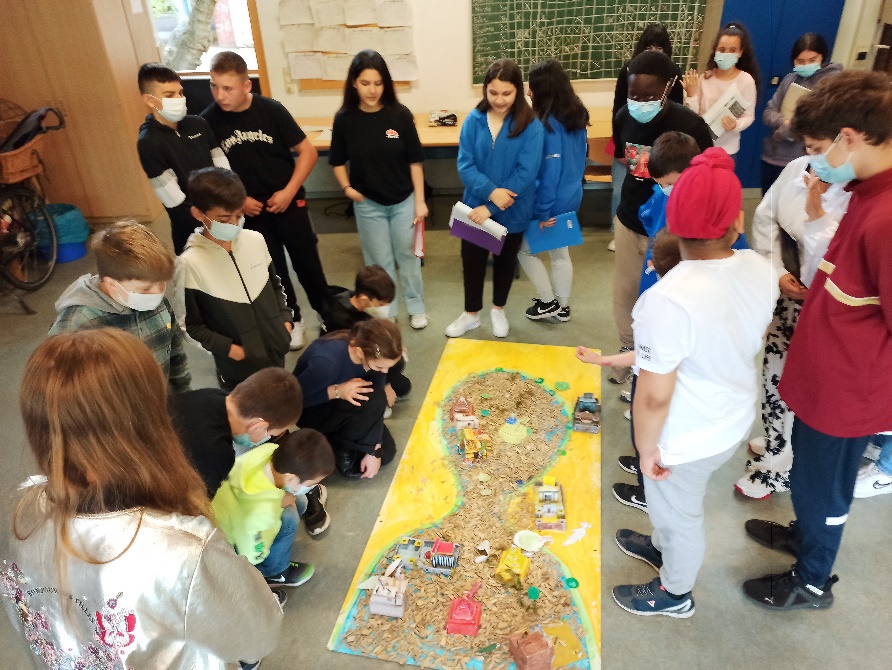 Der grüne Halbmond des heutigenIraks galt vor tausenden vonJahren als „Mesopotamien“, dasZweistromland zwischen den Flüssen Euphrat und Tigris. Handelund mehrsprachige Hochkulturblühten hier und inspirierten noch nachfolgende Völker, wie etwa die Alten Ägypter.Gemeinsam mit der Klasse 6b, Herr Kischkewitz, konnten die Schüler*innen des IK 2, Frau Wolf, eine anschauliche „Expedition im Klassenzimmer“ an diesen geschichtsträchtigen Ort erleben.   					Jedem IK 2- Kind stand ein Schüler, eine Schülerin					Klasse 6b als Sprachtandem und „Fremdenführer“ dabei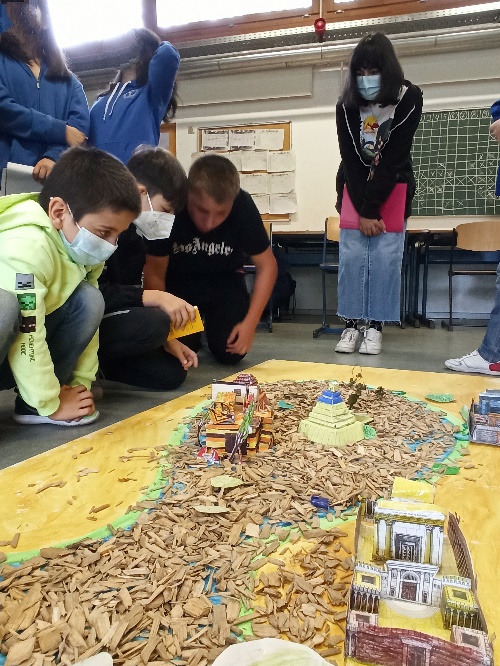 					zur Seite. Und gemeinsam erkundeten die IK 2 					Schüler*innen dabei nicht nur das selbst gebastelte 					Model der Klasse 6b, sondern konnten sich, ganz 					nebenbei, in ihren Sprachkenntnissen erproben.					Der sechste Jahrgang kooperiert damit zum dritten Mal					mit dem IK 2, zuletzt wurden Grimms Märchen mit 					Bildkarten vorgetragen.Sprachintegration und Klassenübergreifendes Arbeiten: Ein gelungenes Kooperationsprojekt des sechsten Jahrgangs und des IK 2, Frau Wolf.Text und Bild: Frau Ram/ Frau Wolf